Program NameCollege NameReviewer ReportDate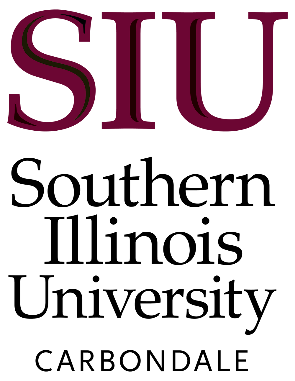 SIUC MISSIONSIU embraces a unique tradition of access and opportunity, inclusive excellence, innovation in research and creativity, and outstanding teaching focused on nurturing student success.  As a nationally ranked public research university and regional economic catalyst, we create and exchange knowledge to shape future leaders, improve our communities, and transform lives.OverviewProvide a brief description of the program strengths and/or notable achievements.  Does the program have unique or innovative approaches to teaching, learning, or new knowledge creation?What are your major findings?  Report any major changes that have occurred in the program since the last review.  What, if any, actions have been taken since the last review including instructional resources and practices, and curricular changes?Summarize the logistics of your visit, including support units or other programs you met with as part of your review.  Provide the names and affiliations of the reviewers.What are the program delivery modes (face-to-face, online, off-campus)?  Note whether a degree is offered completely online or off-campus.Program AssessmentProvide a summary of the process of assessment and continuous improvement, touching on key elements including but not limited to:Are faculty involved with and aware of the content of the self-study?Are faculty involved with the development of the mission, goals and student learning outcomes (SLO) of the program?Does the process for defining the mission, goals, and SLOs involve internal or external constituencies other than faculty?Are the benchmarks (baselines) and assessment tools appropriate for determining the achievement of SLOs?Are all of the SLOs measured?Is the assessment cycle appropriate?Is assessment used for continuous improvement? If any of these items are not reported in the self-study or demonstrated during the site visit, please note the shortcoming(s) in your report.Classrooms, Facilities, and LaboratoriesProvide an overview of the quality of the classrooms, facilities, teaching labs, research labs and studios (as appropriate).    Online ProgramsOptional section for programs that have degree programs offered online.  Delete this section if N/A.Does the online degree program have the same SLOs as the on campus program?Does the assessment process for the program include assessment of online programs?  If included, is the data for face-to-face and online classes disaggregated or combined?  Is the data used for continuous improvement?Is student advisement for online students adequate?Are laboratory components of the curriculum offered (if applicable)?Off-Campus ProgramsOptional section for programs that have degree programs offered off-campus.  Delete this section if N/A.Does the off-campus degree program have the same SLOs?Does the assessment process include the off campus programs? If included, is the data for off-campus and on-campus classes disaggregated or combined?  Is the data used for continuous improvement?Is there a documented process for determining faculty qualifications for the off-campus sites?Is student advisement adequate?Are the facilities adequate?Leadership and Institutional Support Provide an overview of the quality and effectiveness of the program’s leadership and institutional support.    RecommendationsProvide recommendations for the program.  Consider the following questions.   Where do you see opportunities for growth given the current resources and faculty expertise in teaching and research?Where do you see opportunities for new areas of teaching, research or partnerships?Has the program stayed current with recent trends in the field?  Consider both curriculum and scholarship.Do you recommend improvements in the assessment and continuing improvement processes? If so, please describe these.